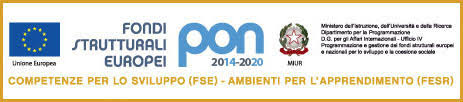 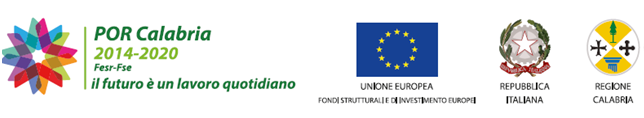 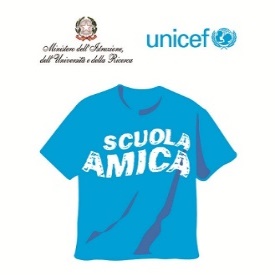 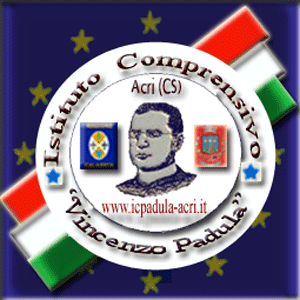 ISTITUTO COMPRENSIVO “V. PADULA”Via M. Montessori - 87041  A C R I   (CS)  -  Tel e fax 0984/954419    C. M. CSIC88300E - Cod. fisc.: 98077710782     Mail: csic88300e@istruzione.it - Pec: csic88300e@pec.istruzione.it   Cod. Univoco UF8WWR - Codice iPa  istsc_csic88300e    Sito web:  http://www.icpadula-acri.gov.itINIZIATIVE DI AMPLIAMENTO CURRICOLARETitolo attivitàDescrizione sintetica dell'attività con eventuale indicazione dell'area tematica di riferimentoObiettivi formativi e Competenze AtteseDestinatariGruppi classe                         classi aperte verticali                 Classi aperte parallele               AltroSpazi UtilizzatiLaboratoriAuleBibliotechePalestraRisorse ProfessionaliRisorse Esterne Risorse InterneEventuali approfondimenti